Маминых рук тепло      Сколько тепла таит магическое слово, которым называют самого близкого, дорогого и единственного человека. Мама следит за нашей жизненной дорогой. Материнская любовь  греет нас до глубокой старости. Есть у нас замечательный праздник  в календаре – День матери, а значит, есть ещё один повод поздравить наших мам и бабушек, поблагодарить их за доброту и ласку, нежно обнять и поцеловать.  И это замечательно: сколько бы хороших, добрых слов мы не говорили нашим мамам, сколько бы поводов для этого ни придумали, лишними они не будут.       25 ноября в нашей группе №3 «Пчёлки» было организовано развлечение, посвящённое Дню матери «Маминых рук тепло». На наш праздник в гости пришел почтальон Печкин. И как полагается он принес много поздравительных писем и посылок. Также Печкин не забыл о развлечениях. Дети читали мамам стихи, отгадывали загадки, пели песни, танцевали и все вместе играли в весёлые игры. В конкурсе «Рассортируй овощи и фрукты» ребята показали свои знания и умения определять овощи и фрукты. Игра «Поможем маме с уборкой» выявил самых старательных помощников.        С песнями, танцами и развлечениями наше мероприятие плавно подошло к концу и ребята преподнесли в подарок своим мамам открытки с наилучшими пожеланиями.       С праздником Вас, мамы! Спасибо за Ваше доброе сердце, за заботу и душевное тепло. Воспитатель группы «Пчёлки»:   Печникова Н. Н.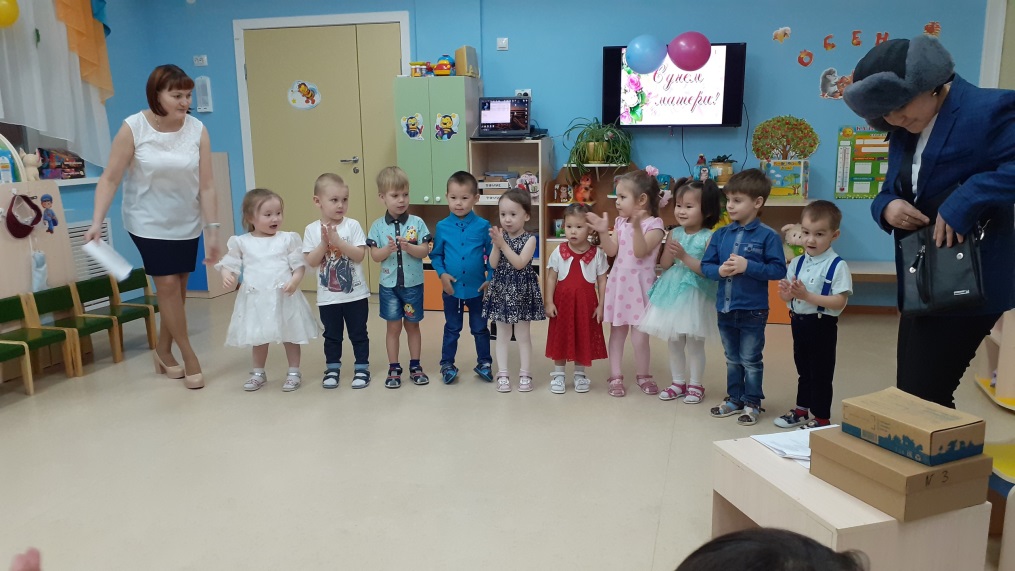 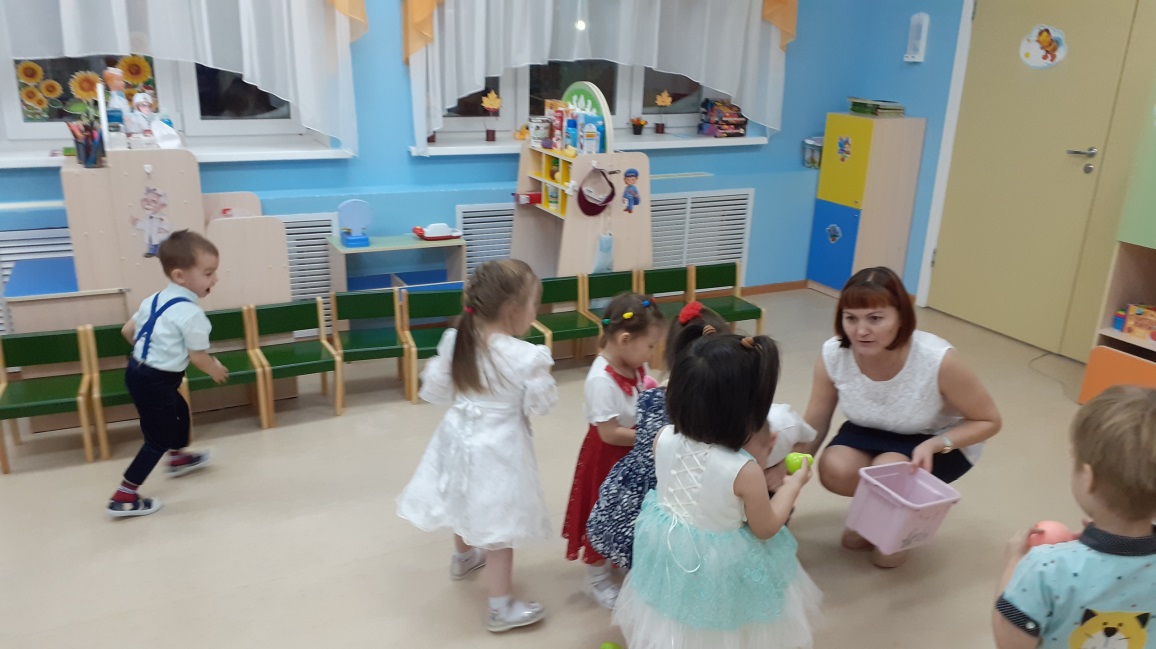 